УПРАВЛЕНИЕ ФЕДЕРАЛЬНОЙ  СЛУЖБЫ ГОСУДАРСТВЕННОЙ  РЕГИСТРАЦИИ, КАДАСТРА И КАРТОГРАФИИ (РОСРЕЕСТР)  ПО ЧЕЛЯБИНСКОЙ ОБЛАСТИ 454048 г. Челябинск, ул.Елькина, 8515.10.2021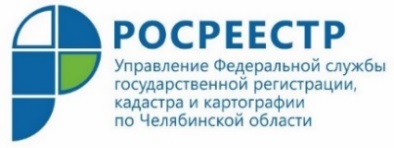 Контактная информация челябинского Управления РосреестраУправление Федеральной службы государственной регистрации, кадастра и картографии по Челябинской области напоминает своим заявителям контактную информацию.  Для удобства заявителей в Управлении Росреестра по Челябинской области работает множество телефонов, по которым они могут получить ответы на свои вопросы. Наиболее востребованы справочные телефоны. Для оказания правовой помощи и консультаций в колл-центре центрального офиса Управления установлено три справочных телефона. Кроме того, на вопросы в рамках компетенции Росреестра жителям городов и районов региона дадут ответы по телефонам, работающим в территориальных и структурных подразделениях. Эти и ряд других телефонных номеров можно найти на дополнительном сайте Управления (www.frs74.ru).Контактная информация:Почтовый адрес: 454048, г.Челябинск, ул.Елькина, д.85 Электронный адрес: 74_upr@rosreestr.ru Телефон: (351) 237-99-11Телефон/факс: (351) 260-34-40, Телефон доверия: (351) 237-94-51 Консультационный центр: (351) 237-27-90, 237-27-91, 237-27-92Телефон «горячей линии» по вопросам предоставления услуг Росреестра в электронном виде: (351) 260-35-81«Бизнес-канал» для представителей предпринимательского сообщества в рамках оказания правовой помощи по вопросам кадастрового учета и государственной регистрации прав на недвижимое имущество и сделок с ним (исключительно мессенджеры Viber и WhatsApp): +7-982-27-06-996.Пресс-служба Управления Росреестра    по Челябинской области